JUIN                                          juin                                               juin                                                  2020LUNDI 1MARDI 2AUREL VICTOR 5ANS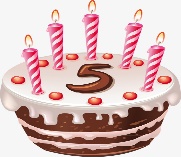 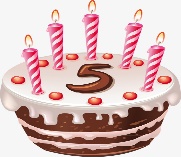 MERCREDI 3JEUDI 4VENDREDI 5SAMEDI 6DIMANCHE 7FÊTE DES MAMANS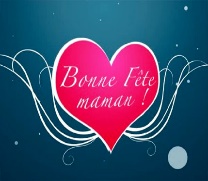 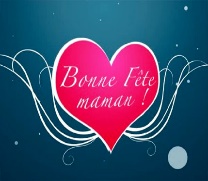 LUNDI 8MARDI 9GABRIEL 5 ANS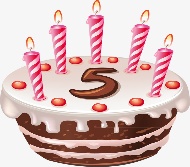 MERCREDI 10JEUDI 11VENDREDI 12SAMEDI 13DIMANCHE 14LUNDI 15MAXENCE 5 ANS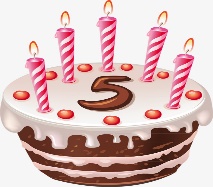 MARDI 16MERCREDI 17JEUDI 18VENDREDI 19SAMEDI 20ETE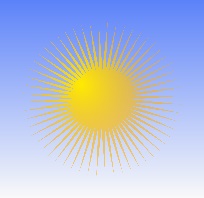 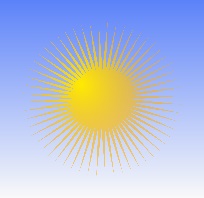 DIMANCHE 21FÊTE DES PAPAS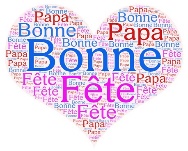 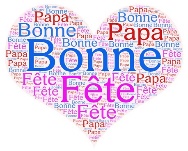 LUNDI 22MARDI 23TIMEO 5 ANS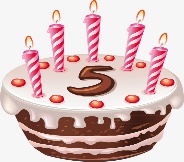 MERCREDI 24JEUDI 25VENDREDI 26SAMEDI 27DIMANCHE 28LUNDI 29MARDI 30MERCREDIJEUDIVENDREDISAMEDIDIMANCHE